Муниципальное общеобразовательное учреждение«Первомайская средняя школа» Выступление на РМО Тема: Формирование первичных навыков работы с информацией средствами таблиц у младших школьников на уроках математики в сети реализации ФГОС                                                          Подготовила:                                             учитель начальных классов                                           Гераскина Светлана Александровна                                     2018 годФормирование первичных навыков работы с информацией средствами таблиц у младших школьников на уроках математики в сети реализации ФГОС   С целью создания условий для широкой адаптации ребёнка в мире во ФГОС НОО в раздел «Требования к результатам освоения основной образовательной программы начального общего образования» включены умения работать с информацией.Возрастает потребность в формировании навыков поиска информации, ее анализа, обработки, хранения, распространения, предоставления другим людям в максимально рациональной форме, т.е. в воспитании информационной  культуры .    Для формирования информационных умений учебно-методические комплекты по новым стандартам ФГОС построены  таким образом, чтобы ученик с первых дней обучения в школе постоянно сталкивался с необходимостью добывать и фиксировать информацию; понимать информацию и уметь ее преобразовывать; применять информацию в учебной деятельности;уметь относиться к полученной информации критически, оценивать степень ее достоверности.      Рассмотрим, как может строиться работа по формированию первичных навыков работы с информацией  с помощью таблицы на уроках математики.     В ходе работы с таблицами школьники приобретут важные для практико-ориентированной математической деятельности умения, связанные с представлением, анализом и интерпретацией данных. Раздел №1 «Получение, поиск и фиксация информации»Раздел №2 « Понимание и преобразование информации»Раздел №3 «Применение и представление информации»Раздел №4 «Оценка достоверности полученной информации»  В  ходе работы с таблицами младшие школьники приобретают первичные навыки работы с информацией. Они  приобретают важные для практико-ориентированной математической деятельности умения, связанные с представлением, анализом и интерпретацией данных.  Таблицы являются отличным вариантом наглядного представления информации, её структурирования для лучшего понимания. Таблица является наиболее распространённым способом моделирования. Это  текстовая или числовая информация, представленная в определённом порядке. Учащиеся могут заполнять таблицы, как на уроке, так и дома при выполнении домашнего задания. При этом учитель совместно с классом  может  провести обсуждение заполненного материала. Следует отметить, то существует несколько видов таблиц. 1.Таблицы для проведения устного счёта.Задача. (2 кл.) Для школы купили 9 футбольных мячей белого и чёрного цвета. Белых мячей было больше, чем чёрных. Сколько мячей каждого цвета купили?2.Повторение состава чисел:3.    Один из видов таблицы  сравнительная таблица, которая способствует более качественному  выполнению домашнего задания, так как  в ней представлена основная информация за урок. В то же время сравнительные таблицы можно применять как при разборе новой темы, так и  на этапе закрепления знаний. Задача. Юля подарила Саше 2 мелка и у нее осталось 5 мелков. Сколько мелков было изначально у девочки?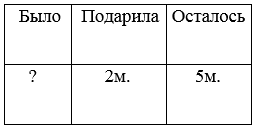 4. Составление краткой записи задач в виде таблицы:5.Составление задач по таблице: 6. Впишите недостающее: 8. Заполни таблицы:9.  Составление задач на сравнение величин: 10. Магические квадраты:11. Установи правильный ответ:12. Задания из сборника для подготовки к ВПР:    Задача 1.Четверо друзей каждые выходные ходили в парк аттракционов. В таблице показано, сколько раз каждый посетил каждый аттракцион. Используя эти данные, ответь на вопросы.1) Сколько раз Никита покатался на колесе обозрения?Ответ:________________________________2) Кто из друзей посетил самое большое количество аттракционов?Ответ: _______________________________________Задача 2. Решение: В таблице показаны результаты работы четырёх принтеров. Сколько страниц в минуту печатает принтер с самой большой скоростью печати?Ответ:________________________________Задача 3. 3 кг варенья разложили в банки по 400 г и в банки по 200 г. Банок по 400 гоказалось 4. Сколько потребовалось банок по 200 г?Запиши решение и ответ.3 кг = 3000г400х4= 1600(г) – масса 4 банок с вареньем по 400 грамм.3000г-1600= 1400(г) – масса банок  с вареньем по 200 грамм.1400: 200 = 7 (б) ) –с вареньем по 200 грамм.Ответ:________________________________Задача 4. Рассмотри таблицу цен и ответь на вопрос: сколько придётся заплатить за покупку двух альбомов и трёх наборов с красками? Ответ:________________________________ Таким образом,  применение различных способов моделирования на уроках  математики способствует развитию логического мышления учащихся, при этом раскрываются  их  творческие способности.Дети учатся не  только  анализу информации, но и способам её замены на графические символы, что позволяет лучшему запоминанию материала.Моделирование позволяет значительно экономить время на выполнение различных заданий. Оно даёт возможность учителю сформировать у учащихся умение работать с информацией на уроках математики в начальной школе.Памятка - алгоритм по созданию таблиц:
1)Определить структуру таблицы и ее границы; 
2) Начертить количество столбцов по вертикали простым карандашом; 
3) Начертить количество строк по горизонтали простым карандашом; 
4) Ввести данные в таблицу.
Литература1.Казачкова С.П., Умнова М.С «Начальная школа. Требования стандартов второго поколения к урокам и внеурочной деятельности. ФГОС»М.: «Планета». 2012 г.2.В.К.Баталова «Проверочные работы. Математика  4 кл.»М.: Интеллект-Центр» 2016г.3.И.В.Ященко «Математика. ВПР за курс начальной школы. Типовые задания»М.: «Экзамен» 2017г. 4.Интернетресурсы:https://nsportal.ru/nachalnaya-shkola/raznoe/2015/04/28/formirovanie-pervichnyh navykov-raboty-s-informatsiey-sredstva-0 https://infourok.ru/formirovanie-umeniy-rabotat-s-informaciey-na-urokah-matematiki-v-os-shkola-622601.html http://nsc.1september.ru/ http://www.e-osnova.ru/journal/12Уменьшаемое12151426Вычитаемое465Разность10708820Слагаемое 67 4 8 10Слагаемое 2 35Сумма 810 8910а016385  12 х а    СпособМячи1234Белые8765Чёрные 1234863184ЦенаКоличествоСтоимость5руб.3 пир.?СкоростьВремяРасстояние60км/час3 час?Масса одного предметаКоличество предметовМасса всех предметовМасса одного пакетаКоличество пакетовМасса всех пакетов3 кгОдинаковое27 кг2 кгОдинаковое?ПрямоугольникПрямоугольникПрямоугольникПрямоугольникПрямоугольникПрямоугольникПрямоугольникДлина1218789Ширина64376Площадь7245Периметр28+789 204030Название животногоМасса, кгРост, смПродолжительностьжизни, летЛось40018012Кабан80608460547905160ава – в верноневерноПравильный ответ7667393425185384466548Колесо обозрения«Гонки»Комната смехаДима55 3Кирилл 2 42Никита 434Паша 561ПринтерВремя печатиКоличество напечатанныхстраницА6 мин114 шт.Б7 мин147 штВ9 мин144 штГ8 мин120 шт.Масса 1 банкиКоличество банокМасса варенья400г43 кг200г?3 кгНаименование товараЦенаТетрадь в клетку9 рублейТетрадь в линейку11 рублейАльбом 70 рублейНабор фломастеров 55 рублейНабор цветных карандашей 48 рублейНабор красок80 рублей